                                                           П Р И Ј А В АНА КОНКУРС ЗА УПИС НА ДОКТОРСКЕ АКАДЕМСКЕ СТУДИЈЕЗА ШКОЛСКУ 2023/2024. ГОДИНУMОДУЛ: ___________________________________________________________________________              ЈЕЗИК ИЗВОЂЕЊА НАСТАВЕ:     СРПСКИ                 ЕНГЛЕСКИ     ИМЕ, ИМЕ ЈЕДНОГ РОДИТЕЉА, ПРЕЗИМЕ_______________________________________ПОЛ: М/Ж                  3.  ЈМБГ________________________(број пасоша за стране држављане)ДАТУМ, МЕСТО И ОПШТИНА РОЂЕЊА_________________________________________ДРЖАВЉАНСТВО:  Републике Србије/ Страно;  НАЦИОНАЛНОСТ __________________АДРЕСА СТАНОВАЊА_________________________________________________________Број телефона(моб.)______________ e-mail адреса___________________________________УСТАНОВА ГДЕ ЈЕ КАНДИДАТ ЗАПОСЛЕН______________________________________ПОДАЦИ О ПРЕТХОДНО ЗАВРШЕНИМ СТУДИЈАМА (доставити документацију уз пријаву) ОСНОВНЕ СТУДИЈЕ Факултет____________________________________(број индекса за студенте ЕТФ-а у Београду)Одсек_____________________________________________________________________________Год.уписа______ Год. дипломирања____________ Укупна средња оцена____________________Оцена дипломског рада________________ б)  МАСТЕР СТУДИЈЕФакултет___________________________________(број индекса за студенте  ЕТФ-а у Београду)модул_____________________________________________________________________________Год.уписа_________   Год.завршетка__________ Укупна средња оцена_____________________Оцена мастер рада ____________________ ДА ЛИ СТЕ У ТОКУ СТУДИЈА ИМАЛИ СТАТУС МИРОВАЊА   да/неОБЈАВЉЕНИ  РАДОВИ да/не, (списак радова и електронске верзије радова категорије М20-М60 доставити  приликом пријаве на конкурс)ДА ЛИ СТЕ СТИПЕНДИСТА  да/не,  која врста стипендије_____________________________ДА ЛИ СТЕ БИЛИ УПИСАНИ НА МАГИСТАРСКЕ СТУДИЈЕ: ДА / НЕ (бр. индекса_______)ДА ЛИ СТЕ БИЛИ УПИСАНИ НА ДОКТОРСКЕ СТУДИЈЕ:  ДА /  НЕ (бр. индекса_________)ДА ЛИ СТЕ БИЛИ УПИСАНИ НА ДОКТОРСКЕ СТУДИЈЕ У СТАТУСУ ФИНАНСИРАЊА ИЗ БУЏЕТА    да  /  не 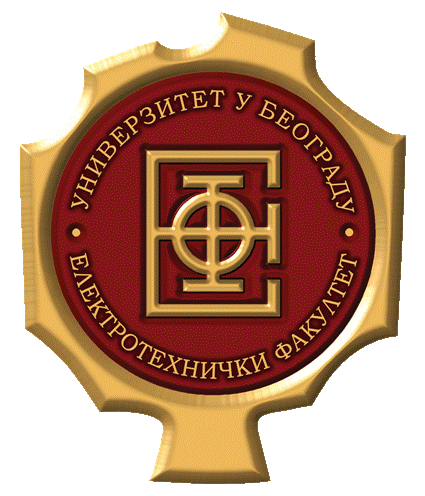 УНИВЕРЗИТЕТ У БЕОГРАДУЕЛЕКТРОТЕХНИЧКИ ФАКУЛТЕТБулевар краља Александра 73,  П.Ф.  35-54,  11120 Београд,  СрбијаТел: +381 11 3248464,   Факс: +381 11 3248681          Потпис кандидата